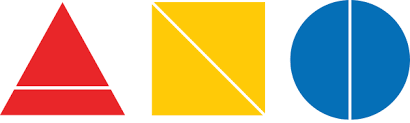 High School of Art and Design11th Grade Summer AssignmentsPhotography Instructor: Ms. McLaughlinSUMMER ASSIGNMENTSThe Summer of MePhotographs impact an audience when the image displays a mood, intimacy, event, impactful moment, color or contrast. The photographer chooses what to photograph and compose. It is all based on your curiosity and interest. The three summer assignments are all about you. Show us your experiences this summer! Look at your life, appreciate it, and see how interesting the small and large experiences of your life are!I highly recommend keeping a sketchbook for your ideas. Journaling, doodling and drawing are great ways to think through your visual thoughts! Don’t judge your drawing skills!Assignment OneEMOTION: How does the photographer influence the facial expression of the model? Create up to TEN PORTRAITS of people you admire. Each person should have a different expression on their face. Make your model feel comfortable. COMMUNICATE with your model as you photograph them!Assignment TwoLOCATION: How does the environment, background, atmosphere influence the image? Photograph up to TEN IMAGES of your favorite locations (travel or local).Assignment ThreeCOLOR or BLACK and WHITE: How does color or contrast emphasize an image? Photograph an experience in TEN IMAGES emphasizing either the COLOR of the atmosphere or the CONTRAST. ExtraDOUBLE EXPOSURE: How can you create a double exposure with your digital camera? SUMMER READINGChoose two articles and response to each in 3-5 full sentences in your notebook:The New York Times has a list of articles asking you to consider the AESTHETIC and deeper meaning of photography today. https://www.nytimes.com/column/on-photographyAperture Magazine is a photography industry staple and incredible magazine:https://aperture.org/ Photo District News is today’s leading magazine in the photography industry. The articles to choose from this list should be related to TECHNICAL ideas in photography.https://www.pdnonline.com/Choose two articles and add one paragraph reflection in your notebooks:DUE first week in September:10 images for assignment one, assignment two, and assignment three = 30 totalPlease bring images to class saved on a flashdrive on the first day of school and we will share out together.MATERIALS:Materials to start for Photography II this Fall:Pens, pencils, art pencils of different colorsA sketchbookA smart phone FlashdriveSD cardSuggested DSLR camera with SD card, battery and lensI will be providing materials for projects we work on in class as we move forward. Extra Credit Assignment: Go see art and photography shows this summer! Bring in a photograph of you at the exhibit or a postcard from the show.Photography Instructor Ms. McLaughlin’s email for parents:bmclaughlin2@schools.nyc.gov